O Brasil de todos nósRegionalismoObservem o texto a seguir para responder às questões:MORTE E VIDA SEVERINAJoão Cabral de Mello NetoO retirante explica ao leitor quem é e a que vai— O meu nome é Severino,não tenho outro de pia.Como há muitos Severinos,que é santo de romaria,deram então de me chamarSeverino de Maria;como há muitos Severinoscom mães chamadas Maria,fiquei sendo o da Mariado finado Zacarias.Mas isso ainda diz pouco:há muitos na freguesia,por causa de um coronelque se chamou Zacariase que foi o mais antigosenhor desta sesmaria.Como então dizer quem faloora a Vossas Senhorias?Vejamos: é o Severinoda Maria do Zacarias,lá da serra da Costela,limites da Paraíba.Mas isso ainda diz pouco:se ao menos mais cinco haviacom nome de Severinofilhos de tantas Mariasmulheres de outros tantos,já finados, Zacarias,vivendo na mesma serramagra e ossuda em que eu vivia.Somos muitos Severinosiguais em tudo na vida:na mesma cabeça grandeque a custo é que se equilibra,no mesmo ventre crescidosobre as mesmas pernas finase iguais também porque o sangue,que usamos tem pouca tinta.E se somos Severinosiguais em tudo na vida,morremos de morte igual,mesma morte Severina: que é a morte de que se morrede velhice antes dos trinta,de emboscada antes dos vintede fome um pouco por dia(de fraqueza e de doençaé que a morte Severinaataca em qualquer idade,e até gente não nascida).Somos muitos Severinosiguais em tudo e na sina:a de abrandar estas pedrassuando-se muito em cima,a de tentar despertarterra sempre mais extinta,a de querer arrancaralguns roçado da cinza.Mas, para que me conheçammelhor Vossas Senhoriase melhor possam seguira história de minha vida,passo a ser o Severinoque em vossa presença emigraEsta é a primeira parte do poema Morte e Vida Severina, o qual narra a história de um retirante. Há também uma adaptação desse poema disponível no YouTube através do link https://www.youtube.com/watch?v=clKnAG2Ygyw&t=240s. 1. Pensando nos gêneros literários (Épico, Lírico e Drmático), em quais deles esse texto pode se encaixar? Explique.2. A imagem abaixo foi retirada do site do dicionário online Michaelis UOL e apresenta o significado da palavra regionalismo: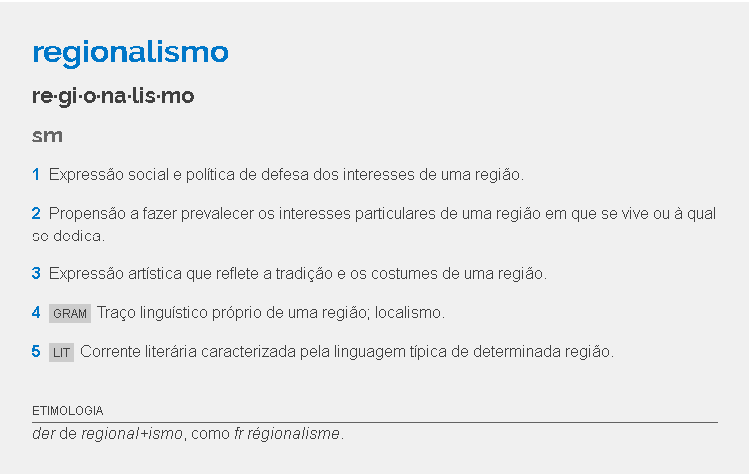 Sabendo disso, como o poema e o vídeo representam o regionalismo?3. Assinale V para as verdadeiras e F para as falsas. Depois, reescreva as falsas a fim de torná-las verdadeiras:(	) “Severina”, no título do poema, é um adjunto adnominal; enquanto que “Severino”, no primeiro verso, é o núcleo do sujeito.(	) “Severina”, no título do poema, é um adjetivo; enquanto que “Severino”, no primeiro verso, é um substantivo próprio.(	) O termo “Vossas Senhorias”, na expressão “Como então dizer quem falo / ora a Vossas Senhorias?”, exerce a função de vocativo.(	) A maioria dos versos possui 7 sílabas poéticas.4. O título dessa primeira parte é “O retirante explica ao leitor quem é e a que vai”. Sendo assim, responda: Por que o retirante emigra no final do canto?5. Explique a expressão “Somos muitos Severinos / iguais em tudo na vida” que se repete no poema.